Association Sportive du Collège 2017-2018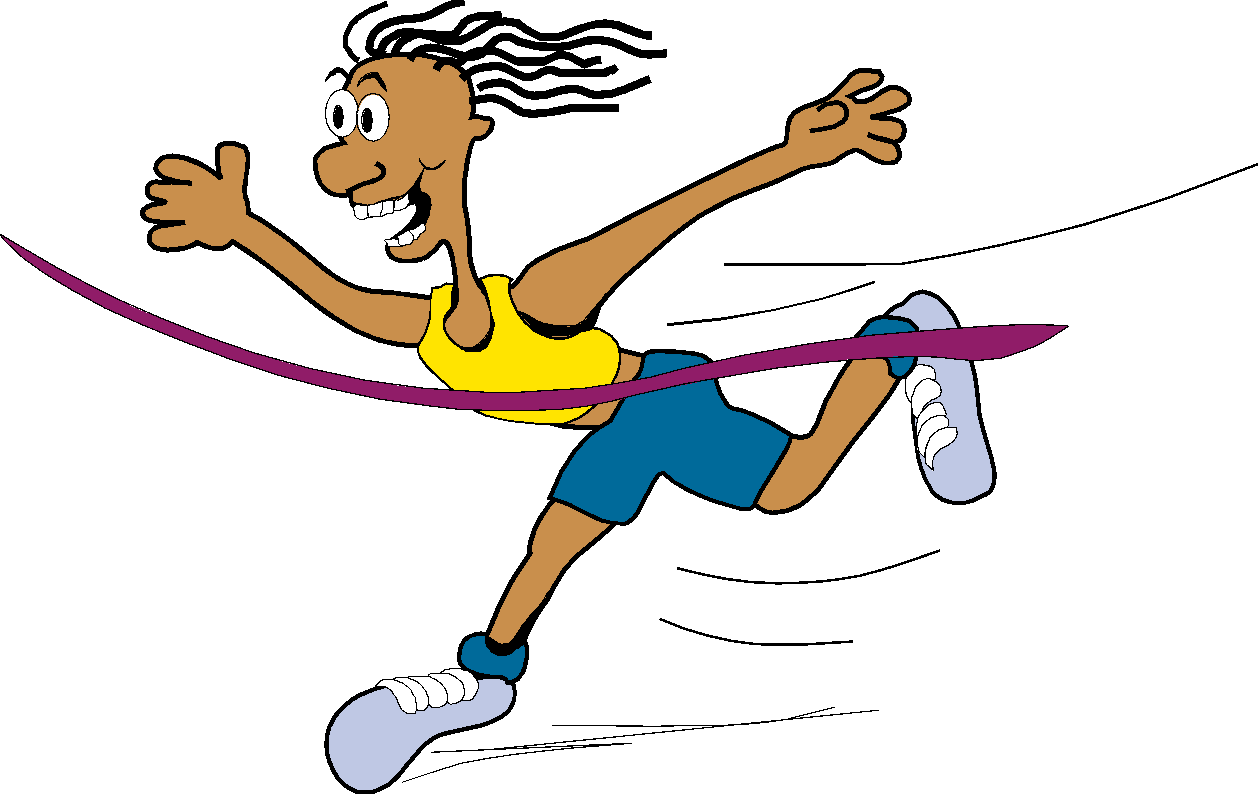 Inscriptions le 13 Septembre 2017 de 14h à 16hau gymnase Ladoumègue  (complexe sportif Dantan)Possibilité de jouer au Badminton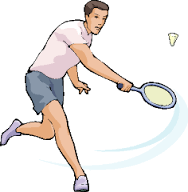 Demandez les formulaires aux professeurs d’E.P.S. ActivitésEnseignantsJourHoraireLieuHANDBALLLoisir et CompétitionM. CHERENCEY et Mme VARINEURMercredi15h45 à 17h45Gymnase LADOUMEGUEBADMINTONLoisir et CompétitionMme GUILLEMOTMercredi13h45 à 15h45Gymnase LADOUMEGUEROLLERLoisirMme GUILLEMOTMercredi16h00 à 17h00CollègeDANSE HIP-HOPMr EVEILLARDLundi17h30 à 19h00CollègeNATATIONM. CHERENCEY et Mme VARINEURMercredi13h00 à 14h15 Piscine AQUASPORTMantes la villeAVIRONLoisir ou CompétitionM. BASSIEUX et M. EVEILLARDMercredi 13h45 à 16h00Stade Nautique Didier SimondESCRIMEM. BASSIEUXJeudi17h30 à 19hCollègeLASER RUNM.BASSIEUX et/ou Mme VARINEURCréneau à ouvrir selon dotation matérielleCréneau à ouvrir selon dotation matérielleCréneau à ouvrir selon dotation matérielleJOURNEES DECOUVERTESSorties – Cross – Raid – Olympiades TOUSCertains mercredisLes informations sont disponibles sur le tableau d’information, auprès de votre enseignant d’EPS et sur le site du collègeCertains mercredisLes informations sont disponibles sur le tableau d’information, auprès de votre enseignant d’EPS et sur le site du collègeCertains mercredisLes informations sont disponibles sur le tableau d’information, auprès de votre enseignant d’EPS et sur le site du collège